11.10.16Hallo Daggi,hier wie versprochen noch meine Referenz.Unsere beiden Kinder Emelie und Henri waren von ihrem 1. Geburtstag bis zur Kindergartenzeit (3 Jahre) bei Daggi und ihrer Familie in Tagespflege.
Kurz und knapp, eine bessere Entscheidung hätten wir nicht treffen können!!!Bei meiner Tochter schauten wir zuerst nach Krippenplätzen, da wir dachten eine Tagesmutter können wir uns sowieso nicht leisten. Zum Glück erzählte uns eine Arbeitskollegin von ihrer Tagesmutter und wir wandten uns an der Verein Mobile der Tagesmütter vermittelt. Wir machten einen Termin und erfuhren, dass eine Tagesmutter nicht unbedingt teurer ist als eine Krippe. Bei uns war sogar das Gegenteil der Fall und dazu noch bessere und flexiblere Öffnungszeiten. Wir waren also vorab von dem Konzept der Tagemutter schon mal begeistert.So kamen wir also zu Daggi….und Daggi und ihre Familie übertrafen unsere Erwartungen bei weitem!!!!Bei Daggis Konzept hat uns von Anfang an begeistert, dass sie so viel mit den Kindern draußen ist. Die Kinder haben neben Daggis Tageskindern  andere Kinder zum Spielen auf den Spielplätzen (vor der Tür ist ja ein Spielplatz mit betreutem Spielen) oder durch die Treffen mit anderen Tagesmüttern und ihren Kindern. Aber was wir toll fanden zum Essen und Schlafen sind es nur wenige Kinder. So dass sie auch die (gerade in diesem Alter) notwendige Ruhe haben und ihre eigene kleine (Tages-) Familie  mit der Geborgenheit und Sicherheit.Daggi war für uns die perfekte Tagesmutter und unsere Kinder haben sich bei Daggi, Arno und Marlène pudelwohl gefühlt und hatten eine wunderbare Zeit mit viel Spaß, Freude und Quatsch machen und trotzdem war ich fast täglich überrascht wie harmonisch und gut immer alles klappt, vom Einkaufen bis zu Ausflügen und Vorführungen in der Schule anschauen, bei Daggi hören die Kinder irgendwie viel besser als zu Hause ;-)Noch heute schaut meine 6 jährige Tochter regelmäßig ihr Abschiedsfotoalbum von Daggi an und erinnert sich sehr gerne an diese Zeit zurück.Wir danken dir und deiner Familie für die tolle Zeit!!!Wir vermissen euch auch wenn wir uns natürlich weiterhin mal auf ein Eis oder zum Grillen treffen :O) !!!Liebe Grüße
Sabine und Mirko Reinke aus Schmitten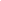 